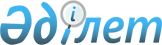 "Қазақстан Республикасының кейбір заңнамалық актілеріне норма шығармашылық қызметті жетілдіру мәселелері бойынша өзгерістер мен толықтырулар енгізу туралы" Қазақстан Республикасының 2011 жылғы 1 сәуірдегі Заңын іске асыру жөніндегі шаралар туралыҚазақстан Республикасы Премьер-Министрінің 2011 жылғы 3 мамырдағы № 63-ө Өкімі

      1. Қоса беріліп отырған «Қазақстан Республикасының кейбір заңнамалық актілеріне норма шығармашылық қызметті жетілдіру мәселелері бойынша өзгерістер мен толықтырулар енгізу туралы» Қазақстан Республикасының 2011 жылғы 1 сәуірдегі Заңын іске асыру мақсатында қабылдануы қажет нормативтік құқықтық актілердің тізбесі (бұдан әрі - тізбе) бекітілсін.



      2. Қазақстан Республикасы Әділет министрлігі тізбеге сәйкес белгіленген мерзімде нормативтік құқықтық актілердің жобаларын әзірлесін және Қазақстан Республикасының Үкіметіне бекітуге енгізсін.      Премьер-Министр                            К. Мәсімов

Қазақстан Республикасы

Премьер-Министрінің 

2011 жылғы 3 мамырдағы

№ 63-ө өкімімен   

бекітілген      

«Қазақстан Республикасының кейбір заңнамалық актілеріне норма

шығармашылық қызметті жетілдіру мәселелері бойынша өзгерістер

мен толықтырулар енгізу туралы» Қазақстан Республикасының 2011

жылғы 1 сәуірдегі Заңын іске асыру мақсатында қабылдануы қажет

нормативтік құқықтық актілердің тізбесі

      Ескертпе: аббревиатураның толық жазылуы:

     Әділетмині - Қазақстан Республикасы Әділет министрлігі
					© 2012. Қазақстан Республикасы Әділет министрлігінің «Қазақстан Республикасының Заңнама және құқықтық ақпарат институты» ШЖҚ РМК
				Р/с

№Нормативтік құқықтық актінің атауыАктінің нысаныЖауапты мемлекеттік органОрындау мерзімі123451.Қазақстан Республикасы Үкіметінің кейбір шешімдеріне өзгерістер мен толықтырулар енгізу туралы (заңға тәуелді актілердің жобаларын ресімдеу, Қазақстан Республикасы қатысушы болуға ниеттенетін халықаралық шарттар және халықаралық шарттардың жобалары бойынша лингвистикалық ғылыми сараптама, сондай-ақ мемлекеттік органдардың өз интернет-ресурстарында заңдардың жобаларын орналастыру міндетін бекіту бөлігінде)Қазақстан Республикасы Үкіметінің қаулысыӘділетмині2011 жылғы мамыр2.Мемлекеттік органдардың үлгі функцияларын айқындау жөніндегі әдістемелік ұсынымдарды бекіту туралыҚазақстан Республикасы Үкіметінің қаулысыӘділетмині2011 жылғы мамыр3.Нормативтік құқықтық актілердің құқықтық мониторингін жүргізу қағидасын бекіту туралыҚазақстан Республикасы Үкіметінің қаулысыӘділетмині2011 жылғы мамыр